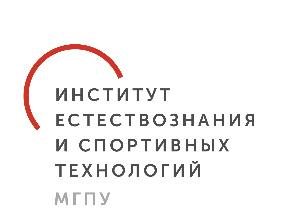 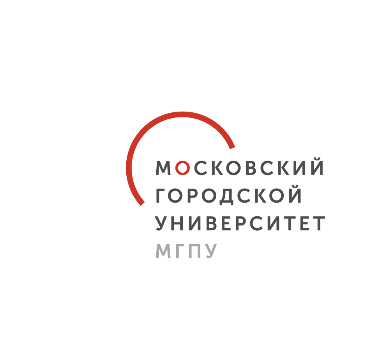 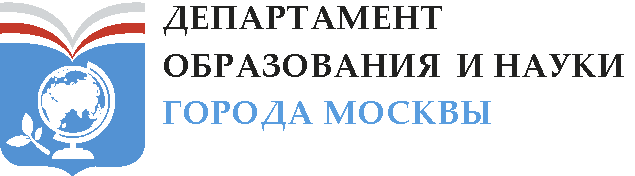 Уважаемые коллеги!Приглашаем Вас принять участие в работе I Научно-практической конференции «Актуальные проблемы адаптивной физической культуры»27 марта 2020 годаКонференция проводится с целью привлечения представителей науки и практики к поиску эффективных путей решения проблем в области адаптивной физической культуры, установления научных связей между учеными, обмена научными опытом и обсуждения возможностей внедрения результатов исследований в практику. К участию в Конференции приглашаются специалисты в области адаптивной физической культуры: тренеры-преподаватели, врачи, методисты, инструкторы по адаптивной физической культуре, инструкторы по лечебной физической культуре, преподаватели и педагоги, научные работники, обучающиеся, представители органов государственной власти и местного самоуправления, представители общественных организаций и объединений, осуществляющих деятельность в сфере физической культуры и спорта. Научные направления конференции:Актуальные проблемы подготовки и восстановления спортсменов в адаптивном спорте. Адаптивное физическое воспитание в образовательных организациях различных видов и уровней.Инновационные технологии в реабилитационном процессе. Проблемы инклюзивного образования.Информация для участников конференцииКонференция будет проведена в заочном формате. По материалам конференции будет сформирован электронный сборник трудов. Сборник планируется разместить в научной электронной библиотеке elibrary.ru и зарегистрировать в наукометрической базе РИНЦ (Российский индекс научного цитирования).Требования к оформлению материалов на конференциюСтатьи объемом не менее 2 страниц принимаются в виде файла формата MS Word, шрифт Times New Roman, 14 пт, интервал 1 строка; поля: верхнее, нижнее, слева, справа – 20 мм; текст форматируется по ширине, без переносов, красная строка – 1,25 см. Страницы текста не нумеруются. Сокращение слов допускается только после первоначального указания полного названия или в соответствии с перечнем, принятым Комитетом стандартов. Статьи публикуются в авторской редакции. Работа должна быть тщательно отредактирована и содержать оригинальный материал, ранее не опубликованный.В начале статьи указывается индекс УДК. Его можно самостоятельно найти на сайте: http://teacode.com/online/udc/На следующей строке (выровнять по центру) пишется название статьи прописными буквами жирным шрифтом; далее – жирным шрифтом прописными буквами фамилия и инициалы автора(ов), следующая строка (строчным полужирным шрифтом) – город, полное название учреждения, следующая строка – электронный адрес автора. Затем через интервал - все то же самое – на английским языке. Через интервал (выровнять по левому краю) – ключевые слова (не более 5-6 слов) на русском и английском языках. Статья должна включать разделы: введение, организация и методы исследования, результаты исследования, обсуждение или заключение/выводы. В конце статьи желателен список литературы (не более 5 источников), на которую даются ссылки по ходу текста цифрами в квадратных скобках, например [1]. Список использованной литературы представляется в конце статьи под заголовком «Литература» и оформляется в алфавитном порядке в соответствии с ГОСТ Статья присылается в виде отдельного файла на e-mail:  alekseevasi@mgpu.ruПример названия файла: Иванов_АФК_Москва_статья(образец оформления статьи представлен в Приложении).Статьи в сборник принимаются бесплатнО до 27 марта 2020 года. Сформированный по итогам конференции сборник статей (в формате PDF), будет выслан авторам на e-mail, указанный в статье.Приложение Образец оформления статьи:УДК 123.456Научно-методическое обеспечение сборных команд по паралимпийским видам спортаИванов И.И.ГАОУ ВО «Московский городской педагогический университет», г. Москва, РоссияIvanov@mail.ruScientifd Methodological Support of Paralympic SportsIvanov I.I.Moscow City University, RussiaIvanov@mail.ruКлючевые слова: научно-методическое обеспечение, сборные команд, спортивная подготовка, комплексные научные группыKeywords: scientific and methodological support, national teams, sports training, complex scientific group…… текст статьи……..Образец оформления литературы:Литература:Анохин, П.К. Методологический анализ узловых проблем условного рефлекса / П.К. Анохин. Очерки по физиологии функциональных систем. – М.: Медицина, 1975. - С. 263-264.Статья  присылается  на e-mail: alekseevasi@mgpu.ru в виде отдельного файла.Пример названия файла:  Иванов_АФК_Москва_статьяВнимание!За правильность  перевода названия статьи и ключевых слов на английский язык персональную ответственность несет автор статьи